БАШКОРТОСТАН РЕСПУБЛИКАҺЫБӨРЙӘН РАЙОНЫМУНИЦИПАЛЬ РАЙОНЫНЫҢИСКЕ СОБХАНҒОЛ АУЫЛ  СОВЕТЫ АУЫЛ БИЛӘМӘҺЕ СОВЕТЫ453580, Иске Собхангол ауылы,Салауат урамы, 38. тел. (34755) 3-68-00СОВЕТ СЕЛЬСКОГОПОСЕЛЕНИЯ СТАРОСУБХАНГУЛОВСКИЙ СЕЛЬСОВЕТМУНИЦИПАЛЬНОГО РАЙОНАБУРЗЯНСКИЙ РАЙОНРЕСПУБЛИКИ БАШКОРТОСТАН453580, с. Старосубхангуловоул. Салавата, 38 тел. (34755) 3-68-00__________________________________________________________________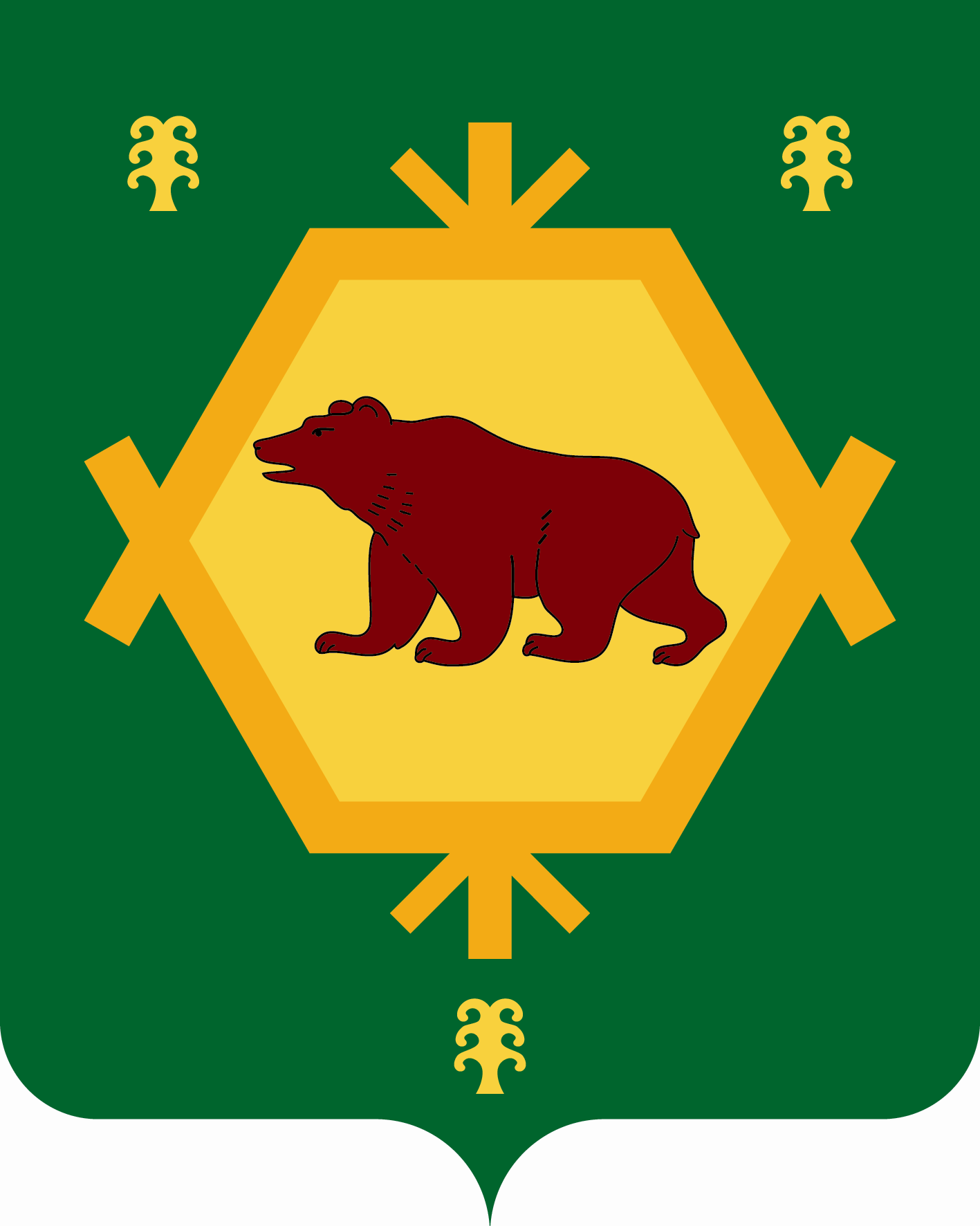 ҠАРАР                                                               РЕШЕНИЕ«24»  ноябрь  2017  йыл             №3- 23/135              “24” ноября 2017  года «Об установлении налога на имущество физических лиц»В соответствии с Федеральными законами от 6 октября 2003 года  № 131-ФЗ «Об общих принципах организации местного самоуправления  в Российской Федерации», от 4 октября 2014 года № 284-ФЗ «О внесении изменений в статьи 12 и 85 части первой и часть вторую Налогового кодекса Российской Федерации и признании утратившим силу Закона Российской Федерации «О налогах на имущество физических лиц» и главой 32 части второй Налогового кодекса Российской Федерации, Законом Республики Башкортостан от 30 октября 2014 года № 142-з «Об установлении единой даты начала применения на территории Республики Башкортостан порядка определения налоговой базы по налогу  на имущество физических лиц исходя из кадастровой стоимости объектов налогообложения», руководствуясь пунктом 3 части 5 статьи 18 Устава сельского поселения Старосубхангуловский сельсовет муниципального района Бурзянский район Республики Башкортостан, представительный орган муниципального образования Совет сельского поселения Старосубхангуловский сельсовет муниципального района Бурзянский район Республики Башкортостан РЕШИЛ: Ввести на территории сельского поселения Старосубхангуловский сельсовет муниципального района Бурзянский район Республики Башкортостан налог на имущество физических лиц (далее – налог), определить налоговые ставки, налоговые льготы. Установить следующие налоговые ставки по налогу: 0,2процента в отношении жилых домов;  0,2процента в отношении квартир, комнат; 0,2процента в отношении объектов незавершенного строительства в случае, если проектируемым назначением таких объектов является жилой дом; 0,2процента в отношении единых недвижимых комплексов, в состав которых входит хотя бы один жилой дом;  0,2процента в отношении гаражей и машино-мест; 0,2процента в отношении хозяйственных строений или сооружений, площадь каждого из которых не превышает 50 квадратных метров и которые расположены на земельных участках, предоставленных для ведения личного подсобного, дачного хозяйства, огородничества, садоводства или индивидуального жилищного строительства; 2процентов в отношении объектов налогообложения, включенных в перечень, определяемый в соответствии  с пунктом 7 статьи 3782 Налогового кодекса Российской Федерации,  а также в отношении объектов налогообложения, предусмотренных абзацем вторым пункта 10 статьи 3782 Налогового кодекса Российской Федерации;  2процентов в отношении объектов налогообложения, кадастровая стоимость каждого из которых превышает  300 миллионов рублей;  2.9. 0,5процента в отношении прочих объектов налогообложения. 3. Освободить от уплаты налога на имущество физических лиц следующие категории налогоплательщиков: 3.1. Почетный гражданин района4. Установить следующие основания и порядок применения налоговых льгот, предусмотренных пунктом 3 настоящего решения4.1. налоговая льгота предоставляется в размере подлежащей уплате налогоплательщиком суммы налога в отношении объекта налогообложения, находящегося в собственности налогоплательщика и не используемого налогоплательщиком в предпринимательской деятельности;  4.2. при определении подлежащей уплате налогоплательщиком суммы налога налоговая льгота предоставляется в отношении одного объекта налогообложения каждого вида по выбору налогоплательщика  вне зависимости от количества оснований для применения налоговых льгот;  4.3. налоговая льгота не предоставляется в отношении объектов налогообложения, указанных в подпункте 2 пункта 2 статьи 406 Налогового кодекса Российской Федерации;  4.4. лицо, имеющее право на налоговую льготу, представляет заявление о предоставлении льготы и документы, подтверждающие право налогоплательщика на налоговую льготу, в налоговый орган; Признать утратившим силу решение №3-8/40 от 01 июля 2016 года;Настоящее решение вступает в силу не ранее чем по истечении одного месяца со дня его официального опубликования и не ранее 1 января 2018 года;Настоящее решение опубликовать Решение обнародовать в здании администрации сельского поселения Старосубхангуловский сельсовет муниципального района Бурзянский район Республики Башкортостан.   Глава сельского поселения   Старосубхангуловский сельсовет                                            Р.Р.Шахниязов